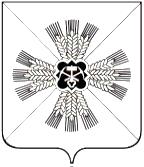 КЕМЕРОВСКАЯ ОБЛАСТЬАДМИНИСТРАЦИЯ ПРОМЫШЛЕННОВСКОГО МУНИЦИПАЛЬНОГО ОКРУГАПОСТАНОВЛЕНИЕот « 22 »  декабря 2021г № 2007-Ппгт. ПромышленнаяОб утверждении Порядка внесения изменений в перечень главных администраторов источников финансирования дефицита бюджета Промышленновского муниципального округаВ соответствии с пунктом 8 общих требований к закреплению за органами государственной власти (государственными органами) субъекта Российской Федерации, органами управления территориальными фондами обязательного медицинского страхования, органами местного самоуправления, органами местной администрации полномочий главного администратора источников финансирования дефицита бюджета и к утверждению перечня главных администраторов источников финансирования дефицита бюджета субъекта Российской Федерации, бюджета территориального фонда обязательного медицинского страхования, местного бюджета, утвержденных постановлением Правительства Российской Федерации от 16.09.2021 № 1568:1. Утвердить Порядок внесения изменений в перечень главных администраторов источников финансирования дефицита бюджета Промышленновского муниципального округа.2. Настоящее постановление подлежит размещению на официальном сайте администрации Промышленновского муниципального округа в сети Интернет.3.   Контроль за  исполнением настоящего постановления возложить на   заместителя главы Промышленновского муниципального округа   А.А. Зарубину. 4. Настоящее постановление применяется к правоотношениям, возникающим при составлении и исполнении бюджетов муниципального округа, начиная с бюджета на 2022 год и плановый период 2023 и 2024 годов.Исп. И.А. Овсянниковател.7-44-14УТВЕРЖДЕНпостановлением администрации Промышленновского муниципального округа
от «22» декабря 2021г № 2007-ППорядок внесения изменений в перечень главных администраторов источников финансирования дефицита бюджета Промышленновского муниципального округа1. Настоящий Порядок устанавливает правила и сроки внесения изменений в перечень главных администраторов источников финансирования дефицита бюджета  Промышленновского муниципального округа (далее – Перечень).2. Ответственным за ведение Перечня является финансовое управление администрации Промышленновского муниципального округа.3. Изменения в Перечень вносятся в следующих случаях:3.1. изменения состава и (или) функций главных администраторов источников финансирования дефицита бюджета муниципального округа;3.2. изменения структуры и принципов назначения кодов бюджетной классификации Российской Федерации;3.3. изменения в нормативно-правовом акте Министерства финансов Российской Федерации, устанавливающем коды классификации источников финансирования дефицита бюджетов Российской Федерации.4. Предложения по внесению изменений в Перечень могут направлять органы местного самоуправления, казенные учреждения, осуществляющие бюджетные полномочия главных администраторов источников финансирования дефицита бюджета Промышленновского муниципального округа.5. Финансовое управление администрации Промышленновского муниципального округа:5.1. в течение 10 рабочих дней вносит изменения в Перечень, определенные пунктами 3.1. и 4  настоящего Порядка;5.2. в месячный срок после вступления в силу изменений в бюджетное законодательство Российской Федерации, устанавливающего коды бюджетной классификации Российской Федерации и иные нормативные правовые акты, регулирующие бюджетные правоотношения.6. Администрация Промышленновского муниципального округа в течение 2 рабочих дней после принятия постановления об утверждении (изменении) Перечня доводит его до главных администраторов источников финансирования дефицита бюджета Промышленновского муниципального округа.                     Заместитель главыПромышленновского муниципального округа                                          А.А. ЗарубинаИ.о. главы Промышленновского муниципального округа           С.А. Федарюк